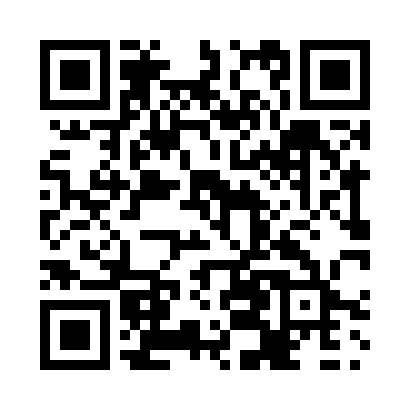 Prayer times for Cap-Brule, Quebec, CanadaWed 1 May 2024 - Fri 31 May 2024High Latitude Method: Angle Based RulePrayer Calculation Method: Islamic Society of North AmericaAsar Calculation Method: HanafiPrayer times provided by https://www.salahtimes.comDateDayFajrSunriseDhuhrAsrMaghribIsha1Wed3:465:2612:405:437:549:352Thu3:445:2512:405:437:569:373Fri3:425:2312:405:447:579:394Sat3:395:2112:405:457:589:415Sun3:375:2012:405:468:009:436Mon3:355:1812:395:478:019:457Tue3:335:1712:395:478:029:478Wed3:315:1612:395:488:049:499Thu3:295:1412:395:498:059:5110Fri3:275:1312:395:508:069:5311Sat3:255:1212:395:508:089:5512Sun3:235:1012:395:518:099:5713Mon3:215:0912:395:528:109:5914Tue3:195:0812:395:538:1110:0115Wed3:175:0612:395:538:1310:0316Thu3:155:0512:395:548:1410:0517Fri3:135:0412:395:558:1510:0718Sat3:115:0312:395:568:1610:0919Sun3:095:0212:395:568:1810:1120Mon3:075:0112:395:578:1910:1321Tue3:055:0012:405:588:2010:1522Wed3:044:5912:405:588:2110:1723Thu3:024:5812:405:598:2210:1824Fri3:004:5712:406:008:2310:2025Sat2:594:5612:406:008:2410:2226Sun2:574:5512:406:018:2510:2427Mon2:564:5412:406:028:2610:2628Tue2:544:5412:406:028:2710:2729Wed2:534:5312:406:038:2810:2930Thu2:514:5212:416:038:2910:3131Fri2:504:5212:416:048:3010:32